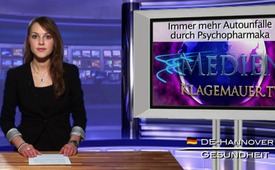 Immer mehr Autounfälle durch Psychopharmaka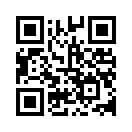 Nach Einschätzung der Deutschen Gesellschaft für Verkehrsmedizin (DGVM) werden unter Einfluss von Medikamenten ...Nach Einschätzung der
Deutschen Gesellschaft für Verkehrsmedizin
(DGVM) werden
unter Einfluss von Medikamenten
mindestens genau so viele
Unfälle verursacht wie unter Alkoholeinfluss.
Laut DGVM-Präsident
Prof. Dr. med. Rainer Mattern
(Gerichtsmediziner) sind bis
zu 7 % der jährlich 2,2 Millionen
Verkehrsunfälle in Deutschland
auf eine medikamentenbedingte
Fahruntauglichkeit zurückzuführen.
Schätzungsweise 10 % der
Unfalltoten standen unter dem
Einfluss von Psychopharmaka.
Doch warum gibt es im Gegensatz
zu Alkohol und Drogen keinerlei
Grenzwerte für Medikamente?
Fakt ist jedenfalls, dass
sich eine ruhig gestellte Bevölkerung
mit herabgesetzter Beurteilungsfähigkeit
leichter manipulieren
und regieren lässt.von ap./ham.Quellen:Der Arzneimittelbrief, 2009: „Arzneimittel und Fahrtüchtigkeit im Straßenverkehr“, Band 43, S. 89
http://www.medizinauskunft.de/artikel/special/28_05_medikamente_autofahren.php
http://www.eaec-de.org/Verdummung.htmlDas könnte Sie auch interessieren:#Psychopharmaka - www.kla.tv/PsychopharmakaKla.TV – Die anderen Nachrichten ... frei – unabhängig – unzensiert ...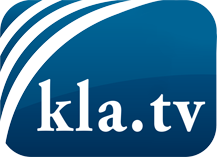 was die Medien nicht verschweigen sollten ...wenig Gehörtes vom Volk, für das Volk ...tägliche News ab 19:45 Uhr auf www.kla.tvDranbleiben lohnt sich!Kostenloses Abonnement mit wöchentlichen News per E-Mail erhalten Sie unter: www.kla.tv/aboSicherheitshinweis:Gegenstimmen werden leider immer weiter zensiert und unterdrückt. Solange wir nicht gemäß den Interessen und Ideologien der Systempresse berichten, müssen wir jederzeit damit rechnen, dass Vorwände gesucht werden, um Kla.TV zu sperren oder zu schaden.Vernetzen Sie sich darum heute noch internetunabhängig!
Klicken Sie hier: www.kla.tv/vernetzungLizenz:    Creative Commons-Lizenz mit Namensnennung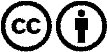 Verbreitung und Wiederaufbereitung ist mit Namensnennung erwünscht! Das Material darf jedoch nicht aus dem Kontext gerissen präsentiert werden. Mit öffentlichen Geldern (GEZ, Serafe, GIS, ...) finanzierte Institutionen ist die Verwendung ohne Rückfrage untersagt. Verstöße können strafrechtlich verfolgt werden.